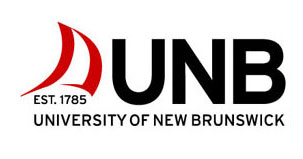 UNB GRADUATE PROGRAM IN EXPERIMENTAL PSYCHOLOGYSUPERVISOR Final Evaluation Report  To be submitted to the Experimental Program Director within two weeks of student’s completion of the practicumDo you recommend the student receive a passing grade (i.e., credit) for the practicum?  Yes __ or No __If no, please explain this recommendation below.Additional Comments (please write any additional comments on the next page)This form should be scanned and sent to the Director of the Experimental Psychology Program. Student Name: Primary Supervisor:Signature:____________________________Primary Supervisor:Signature:____________________________Date of Evaluation:                                                      day        month     year         Site Location:Site Location:Was this feedback shared with the student:  Yes __________   or  No ___________Site Location:Site Location:Evaluation: Please rate the student on the following qualities using the following scale0              1              2             3           4           5                                      UE      not at all                                                               Excellent            Unable to EvaluatePlease circle your ratingEvaluation: Please rate the student on the following qualities using the following scale0              1              2             3           4           5                                      UE      not at all                                                               Excellent            Unable to EvaluatePlease circle your ratingEvaluation: Please rate the student on the following qualities using the following scale0              1              2             3           4           5                                      UE      not at all                                                               Excellent            Unable to EvaluatePlease circle your ratingAttendance (consistently arrived on time and as pre-arranged)Attendance (consistently arrived on time and as pre-arranged)0   1   2   3   4   5    UEProfessionalism (conducted his/herself in a professional manner, respectful to others; positive interpersonal interactions with staff; professional attire)Professionalism (conducted his/herself in a professional manner, respectful to others; positive interpersonal interactions with staff; professional attire)0   1   2   3   4   5    UEIntegrity (honest; ethical in conduct in terms of respecting the confidentiality of the information to which exposed about cases and other ethical issues relevant to the site to which student may have been exposed)Integrity (honest; ethical in conduct in terms of respecting the confidentiality of the information to which exposed about cases and other ethical issues relevant to the site to which student may have been exposed)0   1   2   3   4   5    UEKnowledge Acquisition (evidence of the student learning new information relevant to the site in terms of procedures, protocols, and/or content areas relevant to the site)Knowledge Acquisition (evidence of the student learning new information relevant to the site in terms of procedures, protocols, and/or content areas relevant to the site)0   1   2   3   4   5    UEKnowledge Application (evidence of the student applying pre-existing knowledge and/or knowledge gained from the site to understanding the issues to which he/she was exposed at the site)Knowledge Application (evidence of the student applying pre-existing knowledge and/or knowledge gained from the site to understanding the issues to which he/she was exposed at the site)0   1   2   3   4   5    UEInitiative (sought out additional opportunities; showed initiative)Initiative (sought out additional opportunities; showed initiative)0   1   2   3   4   5    UEQuality of project worked on at the site in terms of presentation and content.Quality of project worked on at the site in terms of presentation and content.0   1   2   3   4   5    UEOverall quality of participation in the practicumOverall quality of participation in the practicum0   1   2   3   4   5    UE